VICTORIAN CIVIL AND ADMINISTRATIVE TRIBUNAL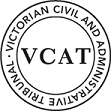 OrderThe decision of the responsible authority is affirmed.The time within which the development permitted by planning permit TPA/42175 must be commenced and completed must not be further extended.AppearancesReasonsReasons were delivered orally at the conclusion of the hearing.planning and environment LISTvcat reference No. Permit Application no. SUBJECT LANDHEARING TYPEHearingDATE OF HEARINGDATE OF ORDERFor applicantFrank Menna, in person.For responsible authorityChris Marulli, planner of Monash City Council.